Imię i nazwisko…………………………………..                       klasa……………Leonardo da Vinci „Mona Lisa”Przyjrzyj się reprodukcji dzieła i wykonaj polecenia. Korzystaj z dodatkowych źródeł informacji.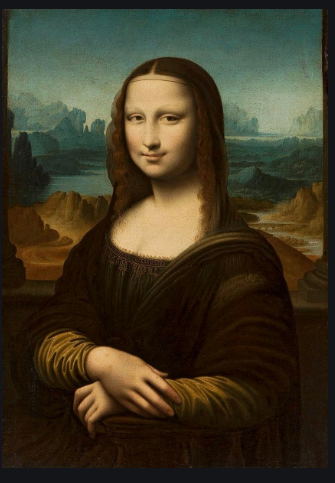 Obraz powstał w ………..roku, czyli w ………..wieku.Jest namalowany techniką …………../ rodzaj farb/, ma stosunkowo niewielkie rozmiary (……………………).Obraz jest …………………../ nazwij temat - to dzieło przedstawiające osobę 
i odwzorowujące jej wygląd zewnętrzny, a czasem także cechy osobowości /. Na pierwszym planie znajduje się postać kobiety:pokazana jest / opisz jej pozę/……………………………………………………………………………………………………………………………………………………………………………………………………………………………………………………………………………………………………………………………………………………………………………………………………………………………jej ubranie /zwróć uwagę na kolor/………………………………………………………………………………………………………………………………………………………………………………………………………………………………………………………włosy……………………………………………………………………………………………………………………………………………………………………twarz i oczy………………………………………………………………………………………………………………………………………………………………………………………………………………………………………………………uśmiech / jakie ma cechy/…………………………………………………………………………………………………………………………………………………………………….Na drugim planie widać / zwróć uwagę na kolor/:………………………………………………………………………………………………………………………………………………………………………………………………………………………………………………………………………………………………………………………………………..które mogą symbolizować np. …………………………………………………………………………………………………………………………………………………………………..Obraz wywołuje we mnie /opisz wrażenia/:………………………………………………………………………………………………………………………………………………………………………………………………………………………………………………………………………………..…………………………………………………………………………………………..………………………………………………………………………………………….Płótno Leonarda da Vinci to jedno z największych dzieł wszech czasów. Wokół niego powstało wiele opowieści i legend; przywoływane są różne ciekawostki, np.:………………………………………………………………………………………………………………………………………………………………………………………………………………………………………………………………………………………………………………………………………………………………………..Obecnie dzieło Leonarda możemy oglądać w  ……………………………./ muzeum, miasto/.